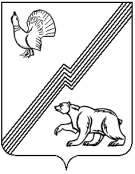 АДМИНИСТРАЦИЯ ГОРОДА ЮГОРСКАХанты-Мансийского автономного округа – Югры ПОСТАНОВЛЕНИЕот  30 октября 2018 года 									         №  2998О муниципальной программе города Югорска «Развитие гражданского общества, реализация государственной национальной политики и профилактика экстремизма»В соответствии со статьей 179 Бюджетного кодекса Российской Федерации, Указом Президента Российской Федерации от 07.05.2018 № 204 «О национальных целях                                  и стратегических задачах развития Российской Федерации на период до 2024 года», Федеральным законом от 28.06.2014 № 172-ФЗ «О стратегическом планировании в Российской Федерации», Федеральным законом от 06.10.2003 № 131-ФЗ «Об общих принципах организации местного самоуправления в Российской Федерации», постановлением администрации города Югорска от 18.10.2018 № 2876 «О модельной муниципальной программе города Югорска, порядке принятия решения о разработке муниципальных программ города Югорска, их формирования, утверждения и реализации в соответствии с национальными целями развития»:1. Утвердить муниципальную программу города Югорска «Развитие гражданского общества, реализация государственной национальной политики и профилактика экстремизма» (приложение).2. Признать утратившими силу постановления администрации города Югорска: - от 31.10.2013 № 3290 «О муниципальной программе города Югорска «Профилактика экстремизма, гармонизация межэтнических и межкультурных отношений, укрепление толерантности на 2014-2020 годы»;- от 25.06.2014 № 2927 «О внесении изменений в постановление администрации города Югорска от 31.10.2013 № 3290»;- от 17.11.2014 № 6228 «О внесении изменений в постановление администрации города Югорска от 31.10.2013 № 3290»;- от 29.04.2015 № 1941 «О внесении изменений в постановление администрации города Югорска от 31.10.2013 № 3290»;- от 21.05.2015 № 2088 «О внесении изменений в постановление администрации города Югорска от 31.10.2013 № 3290»;- от 07.08.2015 № 2771 «О внесении изменений в постановление администрации города Югорска от 31.10.2013 № 3290»;- от 15.12.2015 № 3614 «О внесении изменений в постановление администрации города Югорска от 31.10.2013 № 3290»;- от 09.09.2016 № 2205 «О внесении изменений в постановление администрации города Югорска от 31.10.2013 № 3290 «О муниципальной программе города Югорска «Профилактика экстремизма, гармонизация межэтнических и межкультурных отношений, укрепление толерантности на 2014-2020 годы»;- от 24.11.2016 № 2954 «О внесении изменений в постановление администрации города Югорска от 31.10.2013 № 3290 ««О муниципальной программе города Югорска «Профилактика экстремизма, гармонизация межэтнических и межкультурных отношений, укрепление толерантности на 2014-2020 годы»;- от 19.12.2017 № 3222 «О внесении изменений в постановление администрации города Югорска от 31.10.2013 № 3290 ««О муниципальной программе города Югорска «Профилактика экстремизма, гармонизация межэтнических и межкультурных отношений, укрепление толерантности на 2014-2020 годы»;- от 19.12.2017 № 3223 «О внесении изменений в постановление администрации города Югорска от 31.10.2013 № 3290 «О муниципальной программе города Югорска «Профилактика экстремизма, гармонизация межэтнических и межкультурных отношений, укрепление толерантности на 2014-2020 годы»;- от 17.04.2018 № 1062 «О внесении изменений в постановление администрации города Югорска от 31.10.2013 № 3290  «О муниципальной программе города Югорска «Профилактика экстремизма, гармонизация межэтнических и межкультурных отношений, укрепление толерантности на 2014-2020 годы».3. Опубликовать постановление в официальном печатном издании города Югорска, разместить на официальном сайте органов местного самоуправления города Югорска                              и в государственной автоматизированной системе «Управление».4. Настоящее постановление вступает в силу после его официального опубликования,              но не ранее  01.01.2019.5. Контроль за выполнением постановления возложить на начальника управления внутренней политики и общественных связей А.Н. Шибанова.Исполняющий обязанностиглавы города Югорска                                                                                         Т.И. ДолгодвороваПриложениек постановлениюадминистрации города Югорскаот   30 октября 2018 года    №  2998Муниципальная программа города Югорска «Развитие гражданского общества, реализация государственной национальной политики и профилактика экстремизма»(далее – муниципальная программа)Паспорт муниципальной программыРаздел 1. О стимулирование инвестиционной и инновационной деятельности, развитие конкуренции и негосударственного сектора экономикиФормирование благоприятной деловой средыМероприятия муниципальной программы способствуют привлечению негосударственных организаций к реализации проектов, к участию в городских мероприятиях по реализации государственной национальной политики и профилактике экстремизма.Муниципальной программой предусмотрена поддержка социально ориентированных некоммерческих организаций в виде грантов.В формировании благоприятной деловой среды особую роль играют институты гражданского общества, содействуя повышению открытости работы органов власти, развитию конкуренции и негосударственного сектора экономики, вовлечению экспертного                                   и профессионального сообществ в выработку и реализацию решений по основным вопросам жизнедеятельности города. Для создания условий развития гражданского общества обеспечен комплексный подход в организации деятельности по двум основным направлениям: обеспечение прозрачности деятельности органов местного самоуправления посредством информационного сопровождения деятельности и позиционирование социально ориентированной деятельности некоммерческих организаций в городе Югорске как институтов гражданского общества.Администрацией города Югорска осуществляется реализация мероприятий по оказанию финансовой, имущественной, информационной, консультационной поддержки социально ориентированных некоммерческих организаций, действующих в городе Югорске. Администрация города Югорска активно поддерживает некоммерческие организации, осуществляющие деятельность в сфере формирования у населения навыков здорового образа жизни, морально-волевого и патриотического воспитания молодежи, организации массового отдыха и культурно-досуговых мероприятий.Инвестиционные проектыМуниципальной программой не предусмотрена реализация инвестиционных проектов.Развитие конкуренцииИнформационная открытость органов местного самоуправления города Югорска, информирование общественности о социально-экономическом развитии города Югорска будет способствовать повышению инвестиционной привлекательности города Югорска, привлечению заинтересованного предпринимательского сообщества, привлечению негосударственных организаций, в том числе социально ориентированных некоммерческих организаций,                           к реализации программ (проектов) в сфере развития гражданского общества, что создаст условия для развития конкуренции.В ходе реализации плана мероприятий («дорожной карты») по поддержке доступа негосударственных организаций (коммерческих, некоммерческих) к предоставлению услуг                 в социальной сфере в городе Югорске (постановление администрации города Югорска                       от 09.09.2016 № 2202 «О плане мероприятий («дорожной карте») по поддержке доступа негосударственных организаций (коммерческих, некоммерческих) к предоставлению услуг                в социальной сфере в городе Югорске на 2016 – 2020 годы») планируется создание условий привлечения некоммерческих, в том числе социально ориентированных некоммерческих организаций к предоставлению услуг в социальной сфере посредством:- согласованной деятельности органов местного самоуправления города Югорска, общественных палат, ресурсных центров некоммерческих организаций и других заинтересованных организаций в реализации мероприятий по обеспечению поэтапного доступа негосударственных организаций, в том числе социально ориентированных некоммерческих организаций, к предоставлению услуг в социальной сфере;- поддержка  в приоритетном порядке негосударственных организаций, в том числе социально-ориентированных некоммерческих организаций, путем предоставления муниципального имущества во временное владение и (или) пользование;- оказание методической, консультационной, информационной и правовой поддержки социально ориентированным некоммерческим организациям, оказывающим населению услуги в социальной сфере;- организация и проведение конкурса на предоставление субсидии социально ориентированным некоммерческим организациям.Раздел 2. Механизм реализации муниципальной программыМеханизм реализации муниципальной программы включает разработку и принятие муниципальных правовых актов, необходимых для ее выполнения, ежегодное уточнение перечня программных мероприятий на очередной финансовый год и плановый период и затрат по программным мероприятиям в соответствии с мониторингом фактически достигнутых целевых показателей муниципальной  программы, а также информирование общественности               о ходе и результатах реализации муниципальной программы.Ответственным исполнителем муниципальной программы является управление внутренней политики и общественных связей администрации города Югорска                                 (далее – ответственный исполнитель).Ответственный исполнитель осуществляет управление реализацией муниципальной программы, обладает правом вносить предложения об изменении объемов финансовых средств, направляемых на реализацию подпрограмм и на решение отдельных задач муниципальной программы.Механизмом реализации муниципальной программы является комплекс мер, направленных на эффективное исполнение программы, которое осуществляется посредством:- разработки проектов муниципальных правовых актов, необходимых для выполнения муниципальной программы (подпрограммы);- взаимодействия с Департаментом внутренней политики Ханты-Мансийского автономного округа – Югры, Департаментом общественных и внешних связей                              Ханты-Мансийского автономного округа – Югры и другими исполнительными органами государственной власти Ханты-Мансийского автономного округа - Югры, органами местного самоуправления муниципальных образований Ханты-Мансийского автономного                           округа – Югры, государственными учреждениями Ханты-Мансийского автономного                      округа – Югры и муниципальными учреждениями и предприятиями города Югорска, коммерческими и некоммерческими организациями по вопросам, относящимся к основным задачам управления внутренней политики и общественных связей администрации города Югорска;- уточнения объёмов финансирования по программным мероприятиям на очередной финансовый год и плановый период в соответствии с мониторингом фактически достигнутых результатов путём сопоставления их с целевыми показателями реализации программы;- эффективного использования средств, выделенных на реализацию программы;- предоставления субсидии из местного бюджета некоммерческим организациям города Югорска;- заключения муниципальных контрактов (договоров) на выполнение работ, закупку               и поставку продукции, оказание услуг в соответствии с законодательством Российской Федерации;- заключения соглашения с Департаментом внутренней политики Ханты-Мансийского автономного округа – Югры о предоставлении субсидии на реализацию мероприятий;- формирование отчетности о ходе реализации муниципальной программы;- информирования общественности о ходе и результатах реализации программы, финансировании программных мероприятий, в том числе о механизмах реализации отдельных мероприятий программы.Оценка исполнения мероприятий основана на мониторинге целевых показателей муниципальной программы и результатов ее реализации путем сопоставления фактически достигнутых целевых показателей с плановыми показателями, установленными при утверждении муниципальной программы. В соответствии с данными мониторинга                         по фактически достигнутым результатам реализации мероприятий в муниципальную программу могут быть внесены корректировки. В случае выявления лучших практик реализации программных мероприятий в программу могут быть внесены корректировки, связанные с оптимизацией этих мероприятий.При реализации мероприятий Программы управление бухгалтерского учёта и отчётности администрации города Югорска выполняет функции финансового контроля исполнения программных мероприятий, а также осуществляет сопровождение заключённых муниципальных контрактов, в том числе на Портале государственных закупок, для чего:- формирует план-график закупок и при необходимости вносит в него изменения;- заключает муниципальный контракт с победителем конкурса на размещение муниципального заказа;- выполняет процедуру оплаты поставленных товаров, выполненных работ и услуг                     в соответствии с условиями муниципальных контрактов;- осуществляет возврат денежных средств, внесённых в качестве обеспечения исполнения муниципальных контрактов, поставщикам и исполнителям.Для обеспечения анализа эффективности мероприятий муниципальной программы, контроля ее реализации ежегодно ответственный исполнитель в порядке, установленном муниципальным правовым актом, представляет соответствующий отчет Департаменту экономического развития и проектного управления администрации города Югорска.Управление внутренней политики и общественных связей, являющееся ответственным исполнителем мероприятий муниципальной программы, для реализации которых предусмотрено заключение соглашения о предоставлении субсидии из бюджета                              Ханты-Мансийского автономного округа-Югры бюджету города Югорска, несет персональную ответственность за реализацию соглашения и достижение соответствующих показателей.Соглашения (договоры), заключаемые ответственным исполнителем и соисполнителями в целях реализации мероприятий муниципальной программы, должны содержать требования соблюдения законодательства Российской Федерации в сфере обеспечения безопасности                 при проведении мероприятий с участием граждан.В целях подготовки результатов реализации муниципальной программы соисполнители мероприятий муниципальной программы, участвующие в реализации мероприятий муниципальной программы, представляют ответственному исполнителю предложения                       по формированию комплексного плана (сетевого графика) по исполнению субсидии                             из бюджета Ханты-Мансийского автономного округа – Югры (далее – комплексный план)                  и отчетность по формам и в сроки, установленные постановлением администрации города Югорска от 18.10.2018 № 2876 «О модельной муниципальной программе города Югорска, порядке принятия решения о разработке муниципальных программ города Югорска,                           их формирования, утверждения и реализации в соответствии с национальными целями развития».Финансовое обеспечение муниципальной программы осуществляется в пределах средств, выделенных из бюджета города Югорска. Выделение средств бюджета                            Ханты-Мансийского автономного округа - Югры ответственному исполнителю                                      и соисполнителям муниципальной программы осуществляется в соответствии со сводной бюджетной росписью бюджета автономного округа и местного бюджета, в пределах лимитов бюджетных обязательств и объемов финансирования, предусмотренных муниципальной программой.Мероприятия муниципальной программы обеспечиваются финансированием за счет средств местного бюджета, а также средств субсидии из окружного бюджета в соответствии               с государственной программой Ханты-Мансийского автономного округа-Югры «Реализация государственной национальной политики и профилактика экстремизма», утвержденной постановлением Правительства Ханты-Мансийского автономного округа-Югры от 05.10.2018 № 349-п.Внедрение технологий бережливого производства планируется осуществлять с учетом положений, установленных распоряжением  Правительства автономного округа от 19.08.2016 № 455-рп «О Концепции «Бережливый регион» в Ханты-Мансийском автономном                        округе – Югре».Перечень возможных рисков при реализации муниципальной программы и мер                        по их преодолению приведен в Таблице 6.Мероприятия муниципальной программы не являются составляющими портфелей проектов (проектов).Муниципальной программой не предусмотрено строительство капитальных объектов.Таблица 1Целевые показатели муниципальной программы*Государственная программа Ханты-Мансийского автономного округа – Югры «Реализация государственной национальной политики                         и профилактика экстремизма», утвержденная постановлением    Правительства Ханты-Мансийского автономного округа – Югры от 05.10.2018                    № 349-п (наличие показателей результативности использования субсидии, соответствующих целевым показателям и индикаторам государственной программы Ханты-Мансийского автономного округа – Югры, является основным условием предоставления субсидии из бюджета автономного округа).Таблица 2Перечень основных мероприятий муниципальной программыТаблица 3Портфели проектов и проекты, направленные в том числе на реализацию национальныхи федеральных проектов Российской Федерации и Ханты - Мансийского автономного округа – Югры, муниципальных проектовТаблица не заполняется в связи с отсутствием мероприятий по участию в портфелях проектов и проектов, направленных в том числе                    на реализацию национальных и федеральных проектов Российской Федерации и Ханты - Мансийского автономного округа – Югры, муниципальных проектов.Таблица 4Характеристика основных мероприятий муниципальной программы, их связь с целевыми показателями Таблица 5Сводные показатели муниципальных заданийТаблица не заполняется в связи с отсутствием у ответственного исполнителя подведомственного муниципального учреждения, оказывающего муниципальную услугу (выполняющего муниципальную работу). Таблица 6Перечень возможных рисков при реализации муниципальной программы и мер по их преодолениюТаблица 7Перечень объектов капитального строительстваТаблица не заполняется в связи с тем, что муниципальной программой не предусмотрено строительство капитальных объектовНаименование муниципальной программы Развитие гражданского общества, реализация государственной национальной политики и профилактика экстремизмаДата утверждения муниципальной программы(наименование и номер соответствующего муниципального правового акта)Ответственный исполнитель муниципальной программыУправление внутренней политики и общественных связей администрации города ЮгорскаСоисполнители муниципальной программыУправление образования администрации города Югорска.Управление культуры администрации города Югорска.Управление социальной политики администрации города ЮгорскаЦели муниципальной программыСоздание условий для развития институтов гражданского общества и реализации гражданских инициатив, укрепления единства многонационального сообщества города Югорска, противодействие распространению идей экстремизмаЗадачи муниципальной программы1. Обеспечение информационной открытости органов местного самоуправления города Югорска и эффективного информационного взаимодействия власти и общества.2. Обеспечение открытой и конкурентной системы поддержки социально ориентированных некоммерческих организаций.3. Содействие формированию общероссийского гражданского самосознания, обеспечение социальной и культурной адаптации мигрантов, профилактика межэтнических                                                 и межконфессиональных конфликтов.4. Профилактика проявлений экстремизма и противодействие его идеологии.5. Сохранение и развитие самобытной культуры российского казачества и повышение его роли в воспитании подрастающего поколения в духе патриотизмаПодпрограммы и (или) основные мероприятияПодпрограмма 1 «Информационное сопровождение деятельности органов местного самоуправления».Подпрограмма 2 «Поддержка социально ориентированных некоммерческих организаций».Подпрограмма 3 «Укрепление межнационального                                   и межконфессионального согласия, поддержка культуры народов, проживающих на территории города Югорска, профилактика экстремизма»Наименование портфеля проектов (проекта), направленных в том числе на реализацию в городе Югорске национальных проектов (программ) Российской ФедерациинетЦелевые показатели муниципальной программы 1. Сохранение объема информационных сообщений                                 о деятельности органов местного самоуправления города Югорска в изданиях, зарегистрированных в качестве средств массовой информации не менее 600 газетных полос.2. Сохранение объема информационных сообщений                                 о деятельности органов местного самоуправления города Югорска и социально-культурном развитии города Югорска                   в эфире телевизионных каналов не менее 1 000 минут в год.3. Сохранение количества социально-значимых проектов, реализуемых некоммерческими организациями и получивших финансовую поддержку из местного бюджета, ежегодно не менее 2 единиц.4. Увеличение доли граждан, положительно оценивающих состояние межнациональных отношений в городе Югорске,                  в общем количестве граждан с 58,6 % до 70 %.5. Увеличение количества участников мероприятий, направленных на этнокультурное развитие народов России, проживающих на территории города Югорска с 1,0 тысячи человек до 2,0 тысяч человек.6. Увеличение количества участников мероприятий, направленных на укрепление общероссийского гражданского единства с 2,0 тысяч человек до 3,5 тысяч человекСроки реализации муниципальной программы2019-2025 годы и на период до 2030 годаПараметры финансового обеспечения муниципальной программыОбщий объем финансирования муниципальной программы составляет 241 606,8 тыс. рублей, в том числе:2019 год  - 21 166,8 тыс. рублей;2020 год  - 20 040,0 тыс. рублей;2021 год  - 20 040,0 тыс. рублей;2022 год  - 20 040,0 тыс. рублей;2023 год  - 20 040,0 тыс. рублей;2024 год  - 20 040,0 тыс. рублей;2025 год  - 20 040,0  тыс. рублей;2026 – 2030 годы - 100 200,0 тыс. рублейПараметры финансового обеспечения портфеля проектов (проекта), направленных в том числе на реализацию в городе Югорске национальных проектов (программ) Российской Федерации, реализуемых в составе муниципальной программынет№ показателяНаименование целевых показателейЕд. измеренияБазовый показатель на начало реализации муниципальной программыЗначения показателя по годамЗначения показателя по годамЗначения показателя по годамЗначения показателя по годамЗначения показателя по годамЗначения показателя по годамЗначения показателя по годамЗначения показателя по годам№ показателяНаименование целевых показателейЕд. измеренияБазовый показатель на начало реализации муниципальной программы2019202020212022202320242025Целевое значение показателяна момент окончания реализации муниципальной программы1234567891011121Объем информационных сообщений                 о деятельности органов местного самоуправления города Югорска                       в изданиях, зарегистрированных                        в качестве средств массовой информацииГазетная полоса600не менее 600не менее 600не менее 600не менее 600не менее 600не менее 600не менее 600не менее 6002Объем информационных сообщений               о деятельности органов местного самоуправления города Югорска                     и социально-культурном развитии города Югорска в эфире телевизионных каналов минутыНе менее 1 000не менее1 000не менее1 000не менее1 000не менее1 000не менее1 000не менее1 000не менее1 000не менее1 0003Количество социально-значимых проектов, реализуемых некоммерческими организациями                     и получивших финансовую поддержку из местного бюджетаединица2не менее2не менее2не менее 2не менее 2не менее 2не менее 2не менее 2не менее 24Доля граждан, положительно оценивающих состояние межнациональных отношений в городе Югорске, в общем количестве граждан*процент58, 660,061,06264666870705Численность участников мероприятий, направленных на этнокультурное развитие народов России, проживающих на территории города Югорскатысяч человек1, 01,11,21,31,51,61,82,02,06Количество участников мероприятий, направленных на укрепление общероссийского гражданского единстватысяч человек2,02,12,32,52,72,93,23,53,5номер строкиномер основного мероприятияОсновные мероприятия муниципальной программы (их связь с целевыми показателями муниципальной программы)Ответственный исполнитель/ соисполнитель (наименование органа или структурного подразделения, учреждения)Источники финансированияФинансовые затраты на реализацию (тыс. рублей)Финансовые затраты на реализацию (тыс. рублей)Финансовые затраты на реализацию (тыс. рублей)Финансовые затраты на реализацию (тыс. рублей)Финансовые затраты на реализацию (тыс. рублей)Финансовые затраты на реализацию (тыс. рублей)Финансовые затраты на реализацию (тыс. рублей)Финансовые затраты на реализацию (тыс. рублей)Финансовые затраты на реализацию (тыс. рублей)номер строкиномер основного мероприятияОсновные мероприятия муниципальной программы (их связь с целевыми показателями муниципальной программы)Ответственный исполнитель/ соисполнитель (наименование органа или структурного подразделения, учреждения)Источники финансированияВсегов том числе по годам:в том числе по годам:в том числе по годам:в том числе по годам:в том числе по годам:в том числе по годам:в том числе по годам:в том числе по годам:номер строкиномер основного мероприятияОсновные мероприятия муниципальной программы (их связь с целевыми показателями муниципальной программы)Ответственный исполнитель/ соисполнитель (наименование органа или структурного подразделения, учреждения)Источники финансированияВсего20192020202120222023202420252026 - 2030А123568910111213141Подпрограмма 1 «Информационное сопровождение деятельности органов местного самоуправления»Подпрограмма 1 «Информационное сопровождение деятельности органов местного самоуправления»Подпрограмма 1 «Информационное сопровождение деятельности органов местного самоуправления»Подпрограмма 1 «Информационное сопровождение деятельности органов местного самоуправления»Подпрограмма 1 «Информационное сопровождение деятельности органов местного самоуправления»Подпрограмма 1 «Информационное сопровождение деятельности органов местного самоуправления»Подпрограмма 1 «Информационное сопровождение деятельности органов местного самоуправления»Подпрограмма 1 «Информационное сопровождение деятельности органов местного самоуправления»Подпрограмма 1 «Информационное сопровождение деятельности органов местного самоуправления»Подпрограмма 1 «Информационное сопровождение деятельности органов местного самоуправления»Подпрограмма 1 «Информационное сопровождение деятельности органов местного самоуправления»Подпрограмма 1 «Информационное сопровождение деятельности органов местного самоуправления»Подпрограмма 1 «Информационное сопровождение деятельности органов местного самоуправления»21.1Освещение в средствах массовой информации деятельности органов местного самоуправления, социально-экономического развития города Югорска (1, 2)Управление внутренней политики и общественных связей администрации города ЮгорскаВсего235 014,020 514,019 500,019 500,019 500,019 500,019 500,019 500,097 500,031.1Освещение в средствах массовой информации деятельности органов местного самоуправления, социально-экономического развития города Югорска (1, 2)Управление внутренней политики и общественных связей администрации города Югорскафедеральный бюджет0,00,00,00,00,00,00,00,00,041.1Освещение в средствах массовой информации деятельности органов местного самоуправления, социально-экономического развития города Югорска (1, 2)Управление внутренней политики и общественных связей администрации города Югорскабюджет автономного округа0,00,00,00,00,00,00,00,00,051.1Освещение в средствах массовой информации деятельности органов местного самоуправления, социально-экономического развития города Югорска (1, 2)Управление внутренней политики и общественных связей администрации города Югорскаместный бюджет235 014,020 514,019 500,019 500,019 500,019 500,019 500,019 500,097 500,061.1Освещение в средствах массовой информации деятельности органов местного самоуправления, социально-экономического развития города Югорска (1, 2)Управление внутренней политики и общественных связей администрации города Югорскаиные источники финансирования0,00,00,00,00,00,00,00,00,071.2Мониторинг информационного сопровождения деятельности органов местного самоуправления, социально-экономического развития города Югорска (1, 2)Управление внутренней политикии общественных связей администрации города ЮгорскаВсего2 386,0186,0200,0200,0200,0200,0200,0200,01 000,081.2Мониторинг информационного сопровождения деятельности органов местного самоуправления, социально-экономического развития города Югорска (1, 2)Управление внутренней политикии общественных связей администрации города Югорскафедеральный бюджет0,00,00,00,00,00,00,00,00,091.2Мониторинг информационного сопровождения деятельности органов местного самоуправления, социально-экономического развития города Югорска (1, 2)Управление внутренней политикии общественных связей администрации города Югорскабюджет автономного округа0,00,00,00,00,00,00,00,00,0101.2Мониторинг информационного сопровождения деятельности органов местного самоуправления, социально-экономического развития города Югорска (1, 2)Управление внутренней политикии общественных связей администрации города Югорскаместный бюджет2 386,0186,0200,0200,0200,0200,0200,0200,01 000,0111.2Мониторинг информационного сопровождения деятельности органов местного самоуправления, социально-экономического развития города Югорска (1, 2)Управление внутренней политикии общественных связей администрации города Югорскаиные источники финансирования0,00,00,00,00,00,00,00,00,012Итого по подпрограмме 1:Всего237 400,020 700,019 700,019 700,019 700,019 700,019 700,019 700,098 500,013Итого по подпрограмме 1:федеральный бюджет0,00,00,00,00,00,00,00,00,014Итого по подпрограмме 1:бюджет автономного округа0,00,00,00,00,00,00,00,00,015Итого по подпрограмме 1:местный бюджет237 400,020 700,019 700,019 700,019 700,019 700,019 700,019 700,098 500,016Итого по подпрограмме 1:иные источники финансирования0,00,00,00,00,00,00,00,00,017в том числе по проектам, портфелям проектов (в том числе направленные на реализацию национальных и федеральных проектов Российской Федерации и ХМАО-Югры, муниципальных проектов, реализуемых в составе муниципальной программы)всего0,00,00,00,00,00,00,00,00,018в том числе по проектам, портфелям проектов (в том числе направленные на реализацию национальных и федеральных проектов Российской Федерации и ХМАО-Югры, муниципальных проектов, реализуемых в составе муниципальной программы)федеральный бюджет0,00,00,00,00,00,00,00,00,019в том числе по проектам, портфелям проектов (в том числе направленные на реализацию национальных и федеральных проектов Российской Федерации и ХМАО-Югры, муниципальных проектов, реализуемых в составе муниципальной программы)бюджет автономного округа0,00,00,00,00,00,00,00,00,020в том числе по проектам, портфелям проектов (в том числе направленные на реализацию национальных и федеральных проектов Российской Федерации и ХМАО-Югры, муниципальных проектов, реализуемых в составе муниципальной программы)местный бюджет0,00,00,00,00,00,00,00,00,021в том числе по проектам, портфелям проектов (в том числе направленные на реализацию национальных и федеральных проектов Российской Федерации и ХМАО-Югры, муниципальных проектов, реализуемых в составе муниципальной программы)иные источники финансирования0,00,00,00,00,00,00,00,00,022Подпрограмма 2 «Поддержка социально ориентированных некоммерческих организаций»Подпрограмма 2 «Поддержка социально ориентированных некоммерческих организаций»Подпрограмма 2 «Поддержка социально ориентированных некоммерческих организаций»Подпрограмма 2 «Поддержка социально ориентированных некоммерческих организаций»Подпрограмма 2 «Поддержка социально ориентированных некоммерческих организаций»Подпрограмма 2 «Поддержка социально ориентированных некоммерческих организаций»Подпрограмма 2 «Поддержка социально ориентированных некоммерческих организаций»Подпрограмма 2 «Поддержка социально ориентированных некоммерческих организаций»Подпрограмма 2 «Поддержка социально ориентированных некоммерческих организаций»Подпрограмма 2 «Поддержка социально ориентированных некоммерческих организаций»Подпрограмма 2 «Поддержка социально ориентированных некоммерческих организаций»Подпрограмма 2 «Поддержка социально ориентированных некоммерческих организаций»Подпрограмма 2 «Поддержка социально ориентированных некоммерческих организаций»232.1Организация и проведение конкурса среди некоммерческих организаций города Югорска с целью предоставления финансовой поддержки  для реализации программ (проектов) (3)Управление внутренней политики и общественных связей администрации города ЮгорскаВсего2400,0200,0200,0200,0200,0200,0200,0200,01000,0242.1Организация и проведение конкурса среди некоммерческих организаций города Югорска с целью предоставления финансовой поддержки  для реализации программ (проектов) (3)Управление внутренней политики и общественных связей администрации города Югорскафедеральный бюджет0,00,00,00,00,00,00,00,00,0252.1Организация и проведение конкурса среди некоммерческих организаций города Югорска с целью предоставления финансовой поддержки  для реализации программ (проектов) (3)Управление внутренней политики и общественных связей администрации города Югорскабюджет автономного округа0,00,00,00,00,00,00,00,00,0262.1Организация и проведение конкурса среди некоммерческих организаций города Югорска с целью предоставления финансовой поддержки  для реализации программ (проектов) (3)Управление внутренней политики и общественных связей администрации города Югорскаместный бюджет2400,0200,0200,0200,0200,0200,0200,0200,01000,0272.1Организация и проведение конкурса среди некоммерческих организаций города Югорска с целью предоставления финансовой поддержки  для реализации программ (проектов) (3)Управление внутренней политики и общественных связей администрации города Югорскаиные источники финансирования0,00,00,00,00,00,00,00,00,028Итого по подпрограмме 2:всего2 400,0200,0200,0200,0200,0200,0200,0200,01 000,029Итого по подпрограмме 2:федеральный бюджет0,00,00,00,00,00,00,00,00,030Итого по подпрограмме 2:бюджет автономного округа0,00,00,00,00,00,00,00,00,031Итого по подпрограмме 2:местный бюджет2 400,0200,0200,0200,0200,0200,0200,0200,01 000,032Итого по подпрограмме 2:иные источники финансирования0,00,00,00,00,00,00,00,00,033в том числе по проектам, портфелям проектов (в том числе направленные на реализацию национальных и федеральных проектов Российской Федерации и ХМАО-Югры, муниципальных проектов, реализуемых в составе муниципальной программы)всего0,00,00,00,00,00,00,00,00,034в том числе по проектам, портфелям проектов (в том числе направленные на реализацию национальных и федеральных проектов Российской Федерации и ХМАО-Югры, муниципальных проектов, реализуемых в составе муниципальной программы)федеральный бюджет0,00,00,00,00,00,00,00,00,035в том числе по проектам, портфелям проектов (в том числе направленные на реализацию национальных и федеральных проектов Российской Федерации и ХМАО-Югры, муниципальных проектов, реализуемых в составе муниципальной программы)бюджет автономного округа0,00,00,00,00,00,00,00,00,036в том числе по проектам, портфелям проектов (в том числе направленные на реализацию национальных и федеральных проектов Российской Федерации и ХМАО-Югры, муниципальных проектов, реализуемых в составе муниципальной программы)местный бюджет0,00,00,00,00,00,00,00,00,037в том числе по проектам, портфелям проектов (в том числе направленные на реализацию национальных и федеральных проектов Российской Федерации и ХМАО-Югры, муниципальных проектов, реализуемых в составе муниципальной программы)иные источники финансирования0,00,00,00,00,00,00,00,00,038Подпрограмма 3 «Укрепление межнационального и межконфессионального согласия, поддержка культуры народов, проживающих на территории города Югорска, профилактика экстремизма»Подпрограмма 3 «Укрепление межнационального и межконфессионального согласия, поддержка культуры народов, проживающих на территории города Югорска, профилактика экстремизма»Подпрограмма 3 «Укрепление межнационального и межконфессионального согласия, поддержка культуры народов, проживающих на территории города Югорска, профилактика экстремизма»Подпрограмма 3 «Укрепление межнационального и межконфессионального согласия, поддержка культуры народов, проживающих на территории города Югорска, профилактика экстремизма»Подпрограмма 3 «Укрепление межнационального и межконфессионального согласия, поддержка культуры народов, проживающих на территории города Югорска, профилактика экстремизма»Подпрограмма 3 «Укрепление межнационального и межконфессионального согласия, поддержка культуры народов, проживающих на территории города Югорска, профилактика экстремизма»Подпрограмма 3 «Укрепление межнационального и межконфессионального согласия, поддержка культуры народов, проживающих на территории города Югорска, профилактика экстремизма»Подпрограмма 3 «Укрепление межнационального и межконфессионального согласия, поддержка культуры народов, проживающих на территории города Югорска, профилактика экстремизма»Подпрограмма 3 «Укрепление межнационального и межконфессионального согласия, поддержка культуры народов, проживающих на территории города Югорска, профилактика экстремизма»Подпрограмма 3 «Укрепление межнационального и межконфессионального согласия, поддержка культуры народов, проживающих на территории города Югорска, профилактика экстремизма»Подпрограмма 3 «Укрепление межнационального и межконфессионального согласия, поддержка культуры народов, проживающих на территории города Югорска, профилактика экстремизма»Подпрограмма 3 «Укрепление межнационального и межконфессионального согласия, поддержка культуры народов, проживающих на территории города Югорска, профилактика экстремизма»Подпрограмма 3 «Укрепление межнационального и межконфессионального согласия, поддержка культуры народов, проживающих на территории города Югорска, профилактика экстремизма»393.1Организация мероприятий по изучению культурного наследия народов России и мира в образовательных организациях города (6)Управление образования администрации города ЮгорскаВсего370,040,030,030,030,030,030,030,0150,0403.1Организация мероприятий по изучению культурного наследия народов России и мира в образовательных организациях города (6)Управление образования администрации города Югорскафедеральный бюджет0,00,00,00,00,00,00,00,00,0413.1Организация мероприятий по изучению культурного наследия народов России и мира в образовательных организациях города (6)Управление образования администрации города Югорскабюджет автономного округа16,016,00,00,00,00,00,00,00,0423.1Организация мероприятий по изучению культурного наследия народов России и мира в образовательных организациях города (6)Управление образования администрации города Югорскаместный бюджет354,024,030,030,030,030,030,030,0150,0433.1Организация мероприятий по изучению культурного наследия народов России и мира в образовательных организациях города (6)Управление образования администрации города Югорскаиные источники финансирования0,00,00,00,00,00,00,00,00,0443.2Развитие потенциала молодежи и его использование в интересах укрепления единства российской нации и профилактики экстремизма  (4,6)Управление социальной политики администрации города ЮгорскаВсего370,040,030,030,030,030,030,030,0150,0453.2Развитие потенциала молодежи и его использование в интересах укрепления единства российской нации и профилактики экстремизма  (4,6)Управление социальной политики администрации города Югорскафедеральный бюджет0,00,00,00,00,00,00,00,00,0463.2Развитие потенциала молодежи и его использование в интересах укрепления единства российской нации и профилактики экстремизма  (4,6)Управление социальной политики администрации города Югорскабюджет автономного округа16,016,00,00,00,00,00,00,00,0473.2Развитие потенциала молодежи и его использование в интересах укрепления единства российской нации и профилактики экстремизма  (4,6)Управление социальной политики администрации города Югорскаместный бюджет354,024,030,030,030,030,030,030,0150,0483.2Развитие потенциала молодежи и его использование в интересах укрепления единства российской нации и профилактики экстремизма  (4,6)Управление социальной политики администрации города Югорскаиные источники финансирования0,00,00,00,00,00,00,00,00,0493.3Организация мероприятий, направленных на укрепление межнационального мира и согласия, сохранение культуры проживающих в городе Югорске этносов (4, 5, 6)Управление культуры администрации города ЮгорскаВсего430,0100,030,030,030,030,030,030,0150,0503.3Организация мероприятий, направленных на укрепление межнационального мира и согласия, сохранение культуры проживающих в городе Югорске этносов (4, 5, 6)Управление культуры администрации города Югорскафедеральный бюджет0,00,00,00,00,00,00,00,00,0513.3Организация мероприятий, направленных на укрепление межнационального мира и согласия, сохранение культуры проживающих в городе Югорске этносов (4, 5, 6)Управление культуры администрации города Югорскабюджет автономного округа40,040,00,00,00,00,00,00,00,0523.3Организация мероприятий, направленных на укрепление межнационального мира и согласия, сохранение культуры проживающих в городе Югорске этносов (4, 5, 6)Управление культуры администрации города Югорскаместный бюджет390,060,030,030,030,030,030,030,0150,0533.3Организация мероприятий, направленных на укрепление межнационального мира и согласия, сохранение культуры проживающих в городе Югорске этносов (4, 5, 6)Управление культуры администрации города Югорскаиные источники финансирования0,00,00,00,00,00,00,00,00,0543.4Сохранение и популяризация самобытной казачьей культуры, обеспечение участия казачьего общества станица «Югорская» в воспитании идей национального единства и патриотизма (5)Управление культуры администрации города ЮгорскаВсего26,826,80,00,00,00,00,00,00,0553.4Сохранение и популяризация самобытной казачьей культуры, обеспечение участия казачьего общества станица «Югорская» в воспитании идей национального единства и патриотизма (5)Управление культуры администрации города Югорскафедеральный бюджет0,00,00,00,00,00,00,00,00,0563.4Сохранение и популяризация самобытной казачьей культуры, обеспечение участия казачьего общества станица «Югорская» в воспитании идей национального единства и патриотизма (5)Управление культуры администрации города Югорскабюджет автономного округа10,710,70,00,00,00,00,00,00,0573.4Сохранение и популяризация самобытной казачьей культуры, обеспечение участия казачьего общества станица «Югорская» в воспитании идей национального единства и патриотизма (5)Управление культуры администрации города Югорскаместный бюджет16,116,10,00,00,00,00,00,00,0583.4Сохранение и популяризация самобытной казачьей культуры, обеспечение участия казачьего общества станица «Югорская» в воспитании идей национального единства и патриотизма (5)Управление культуры администрации города Югорскаиные источники финансирования0,00,00,00,00,00,00,00,00,0593.5Организация спортивно-массовых мероприятий, способствующих укреплению межнациональной солидарности, в том числе социальной адаптации и интеграции мигрантов (4, 5, 6)Управление социальной политики администрации города ЮгорскаВсего260,040,020,020,020,020,020,020,0100,0603.5Организация спортивно-массовых мероприятий, способствующих укреплению межнациональной солидарности, в том числе социальной адаптации и интеграции мигрантов (4, 5, 6)Управление социальной политики администрации города Югорскафедеральный бюджет0,00,00,00,00,00,00,00,00,0613.5Организация спортивно-массовых мероприятий, способствующих укреплению межнациональной солидарности, в том числе социальной адаптации и интеграции мигрантов (4, 5, 6)Управление социальной политики администрации города Югорскабюджет автономного округа16,016,00,00,00,00,00,00,00,0623.5Организация спортивно-массовых мероприятий, способствующих укреплению межнациональной солидарности, в том числе социальной адаптации и интеграции мигрантов (4, 5, 6)Управление социальной политики администрации города Югорскаместный бюджет244,024,020,020,020,020,020,020,0100,0633.5Организация спортивно-массовых мероприятий, способствующих укреплению межнациональной солидарности, в том числе социальной адаптации и интеграции мигрантов (4, 5, 6)Управление социальной политики администрации города Югорскаиные источники финансирования0,00,00,00,00,00,00,00,00,0643.6Организация просветительских мероприятий, информационное сопровождение  деятельности по реализации государственной национальной политики (4, 5 ,6)Управление внутренней политики и общественных связей администрации города ЮгорскаВсего350,020,030,030,030,030,030,030,0150,0653.6Организация просветительских мероприятий, информационное сопровождение  деятельности по реализации государственной национальной политики (4, 5 ,6)Управление внутренней политики и общественных связей администрации города Югорскафедеральный бюджет0,00,00,00,00,00,00,00,00,0663.6Организация просветительских мероприятий, информационное сопровождение  деятельности по реализации государственной национальной политики (4, 5 ,6)Управление внутренней политики и общественных связей администрации города Югорскабюджет автономного округа8,08,00,00,00,00,00,00,00,0673.6Организация просветительских мероприятий, информационное сопровождение  деятельности по реализации государственной национальной политики (4, 5 ,6)Управление внутренней политики и общественных связей администрации города Югорскаместный бюджет342,012,030,030,030,030,030,030,0150,0683.6Организация просветительских мероприятий, информационное сопровождение  деятельности по реализации государственной национальной политики (4, 5 ,6)Управление внутренней политики и общественных связей администрации города Югорскаиные источники финансирования0,00,00,00,00,00,00,00,00,069Итого по подпрограмме 3:всего1806,8266,8140,0140,0140,0140,0140,0140,0700,070Итого по подпрограмме 3:федеральный бюджет0,00,00,00,00,00,00,00,00,071Итого по подпрограмме 3:бюджет автономного округа106,7106,70,00,00,00,00,00,00,072Итого по подпрограмме 3:местный бюджет1700,1160,1140,0140,0140,0140,0140,0140,0700,073Итого по подпрограмме 3:иные источники финансирования0,00,00,00,00,00,00,00,00,074в том числе по проектам, портфелям проектов (в том числе направленные на реализацию национальных и федеральных проектов Российской Федерации)всего0,00,00,00,00,00,00,00,00,075в том числе по проектам, портфелям проектов (в том числе направленные на реализацию национальных и федеральных проектов Российской Федерации)федеральный бюджет0,00,00,00,00,00,00,00,00,076в том числе по проектам, портфелям проектов (в том числе направленные на реализацию национальных и федеральных проектов Российской Федерации)бюджет автономного округа0,00,00,00,00,00,00,00,00,077в том числе по проектам, портфелям проектов (в том числе направленные на реализацию национальных и федеральных проектов Российской Федерации)местный бюджет0,00,00,00,00,00,00,00,00,078в том числе по проектам, портфелям проектов (в том числе направленные на реализацию национальных и федеральных проектов Российской Федерации)иные источники финансирования0,00,00,00,00,00,00,00,00,079Всего по муниципальной программе:Всего по муниципальной программе:Всего241 606,8021 166,8020 040,0020 040,0020 040,0020 040,0020 040,0020 040,00100 200,0080Всего по муниципальной программе:Всего по муниципальной программе:федеральный бюджет0,000,000,000,000,000,000,000,000,0081Всего по муниципальной программе:Всего по муниципальной программе:бюджет автономного округа106,70106,700,000,000,000,000,000,000,0082Всего по муниципальной программе:Всего по муниципальной программе:местный бюджет241 500,1021 060,1020 040,0020 040,0020 040,0020 040,0020 040,0020 040,00100 200,0083Всего по муниципальной программе:Всего по муниципальной программе:иные источники финансирования0,000,000,000,000,000,000,000,000,0084в том числе:в том числе:85инвестиции в объекты                                                             муниципальной собственностиинвестиции в объекты                                                             муниципальной собственностиВСЕГО0,000,000,000,000,000,000,000,000,0086инвестиции в объекты                                                             муниципальной собственностиинвестиции в объекты                                                             муниципальной собственностифедеральный бюджет0,000,000,000,000,000,000,000,000,0087инвестиции в объекты                                                             муниципальной собственностиинвестиции в объекты                                                             муниципальной собственностибюджет автономного округа0,000,000,000,000,000,000,000,000,0088инвестиции в объекты                                                             муниципальной собственностиинвестиции в объекты                                                             муниципальной собственностиместный бюджет0,000,000,000,000,000,000,000,000,0089инвестиции в объекты                                                             муниципальной собственностиинвестиции в объекты                                                             муниципальной собственностииные источники финансирования0,000,000,000,000,000,000,000,000,0090в том числе:в том числе:в том числе:в том числе:в том числе:в том числе:в том числе:в том числе:в том числе:в том числе:в том числе:в том числе:в том числе:91Проекты, портфели проектов (в том числе направленные на реализацию национальных и федеральных проектов Российской Федерации):Проекты, портфели проектов (в том числе направленные на реализацию национальных и федеральных проектов Российской Федерации):всего0,00,00,00,00,00,00,00,00,092Проекты, портфели проектов (в том числе направленные на реализацию национальных и федеральных проектов Российской Федерации):Проекты, портфели проектов (в том числе направленные на реализацию национальных и федеральных проектов Российской Федерации):федеральный бюджет0,00,00,00,00,00,00,00,00,093Проекты, портфели проектов (в том числе направленные на реализацию национальных и федеральных проектов Российской Федерации):Проекты, портфели проектов (в том числе направленные на реализацию национальных и федеральных проектов Российской Федерации):бюджет автономного округа0,00,00,00,00,00,00,00,00,094Проекты, портфели проектов (в том числе направленные на реализацию национальных и федеральных проектов Российской Федерации):Проекты, портфели проектов (в том числе направленные на реализацию национальных и федеральных проектов Российской Федерации):местный бюджет0,00,00,00,00,00,00,00,00,095Проекты, портфели проектов (в том числе направленные на реализацию национальных и федеральных проектов Российской Федерации):Проекты, портфели проектов (в том числе направленные на реализацию национальных и федеральных проектов Российской Федерации):иные источники финансирования0,00,00,00,00,00,00,00,00,096в том числе инвестиции в объекты                                                             муниципальной собственностив том числе инвестиции в объекты                                                             муниципальной собственностиВСЕГО0,000,000,000,000,000,000,000,000,0097в том числе инвестиции в объекты                                                             муниципальной собственностив том числе инвестиции в объекты                                                             муниципальной собственностифедеральный бюджет0,000,000,000,000,000,000,000,000,0098в том числе инвестиции в объекты                                                             муниципальной собственностив том числе инвестиции в объекты                                                             муниципальной собственностибюджет автономного округа0,000,000,000,000,000,000,000,000,0099в том числе инвестиции в объекты                                                             муниципальной собственностив том числе инвестиции в объекты                                                             муниципальной собственностиместный бюджет0,000,000,000,000,000,000,000,000,00100в том числе инвестиции в объекты                                                             муниципальной собственностив том числе инвестиции в объекты                                                             муниципальной собственностииные источники финансирования0,000,000,000,000,000,000,000,000,00101Инвестиции в объекты                                                             муниципальной собственности (за исключением инвестиций в объекты муниципальной собственности по проектам, портфелям проектов)Инвестиции в объекты                                                             муниципальной собственности (за исключением инвестиций в объекты муниципальной собственности по проектам, портфелям проектов)ВСЕГО0,000,000,000,000,000,000,000,000,00102Инвестиции в объекты                                                             муниципальной собственности (за исключением инвестиций в объекты муниципальной собственности по проектам, портфелям проектов)Инвестиции в объекты                                                             муниципальной собственности (за исключением инвестиций в объекты муниципальной собственности по проектам, портфелям проектов)федеральный бюджет0,000,000,000,000,000,000,000,000,00103Инвестиции в объекты                                                             муниципальной собственности (за исключением инвестиций в объекты муниципальной собственности по проектам, портфелям проектов)Инвестиции в объекты                                                             муниципальной собственности (за исключением инвестиций в объекты муниципальной собственности по проектам, портфелям проектов)бюджет автономного округа0,000,000,000,000,000,000,000,000,00104Инвестиции в объекты                                                             муниципальной собственности (за исключением инвестиций в объекты муниципальной собственности по проектам, портфелям проектов)Инвестиции в объекты                                                             муниципальной собственности (за исключением инвестиций в объекты муниципальной собственности по проектам, портфелям проектов)местный бюджет0,000,000,000,000,000,000,000,000,00105Инвестиции в объекты                                                             муниципальной собственности (за исключением инвестиций в объекты муниципальной собственности по проектам, портфелям проектов)Инвестиции в объекты                                                             муниципальной собственности (за исключением инвестиций в объекты муниципальной собственности по проектам, портфелям проектов)иные источники финансирования0,000,000,000,000,000,000,000,000,00106Прочие расходыПрочие расходыВСЕГО241 606,8021 166,8020 040,0020 040,0020 040,0020 040,0020 040,0020 040,00100 200,00107Прочие расходыПрочие расходыфедеральный бюджет0,000,000,000,000,000,000,000,000,00108Прочие расходыПрочие расходыбюджет автономного округа106,70106,700,000,000,000,000,000,000,00109Прочие расходыПрочие расходыместный бюджет241 500,1021 060,1020 040,0020 040,0020 040,0020 040,0020 040,0020 040,00100 200,00110Прочие расходыПрочие расходыиные источники финансирования0,000,000,000,000,000,000,000,000,00111В том числе:В том числе:112Ответственный исполнитель Ответственный исполнитель Управление внутренней политики и общественных связей администрации города Югорска Всего240 150,020 920,019 930,019 930,019 930,019 930,019 930,019 930,099 650,0113Ответственный исполнитель Ответственный исполнитель Управление внутренней политики и общественных связей администрации города Югорска федеральный бюджет0,00,00,00,00,00,00,00,00,0114Ответственный исполнитель Ответственный исполнитель Управление внутренней политики и общественных связей администрации города Югорска бюджет автономного округа8,08,00,00,00,00,00,00,00,0115Ответственный исполнитель Ответственный исполнитель Управление внутренней политики и общественных связей администрации города Югорска местный бюджет240 142,020 912,019 930,019 930,019 930,019 930,019 930,019 930,099 650,0116Ответственный исполнитель Ответственный исполнитель Управление внутренней политики и общественных связей администрации города Югорска иные источники финансирования0,00,00,00,00,00,00,00,00,0117Соисполнитель 1Соисполнитель 1Управление образования администрации города ЮгорскаВсего370,040,030,030,030,030,030,030,0150,0118Соисполнитель 1Соисполнитель 1Управление образования администрации города Югорскафедеральный бюджет0,00,00,00,00,00,00,00,00,0119Соисполнитель 1Соисполнитель 1Управление образования администрации города Югорскабюджет автономного округа16,016,00,00,00,00,00,00,00,0120Соисполнитель 1Соисполнитель 1Управление образования администрации города Югорскаместный бюджет354,024,030,030,030,030,030,030,0150,0121Соисполнитель 1Соисполнитель 1Управление образования администрации города Югорскаиные источники финансирования0,00,00,00,00,00,00,00,00,0122Соисполнитель  2Соисполнитель  2Управление культуры администрации города Югорска                        Всего456,8126,830,030,030,030,030,030,0150,0123Соисполнитель  2Соисполнитель  2Управление культуры администрации города Югорска                        федеральный бюджет0,00,00,00,00,00,00,00,00,0124Соисполнитель  2Соисполнитель  2Управление культуры администрации города Югорска                        бюджет автономного округа50,750,70,00,00,00,00,00,00,0125Соисполнитель  2Соисполнитель  2Управление культуры администрации города Югорска                        местный бюджет406,176,130,030,030,030,030,030,0150,0126Соисполнитель  2Соисполнитель  2Управление культуры администрации города Югорска                        иные источники финансирования0,00,00,00,00,00,00,00,00,0127Соисполнитель  3Соисполнитель  3Управление социальной политики администрации города ЮгорскаВсего630,080,050,050,050,050,050,050,0250,0128Соисполнитель  3Соисполнитель  3Управление социальной политики администрации города Югорскафедеральный бюджет0,00,00,00,00,00,00,00,00,0129Соисполнитель  3Соисполнитель  3Управление социальной политики администрации города Югорскабюджет автономного округа32,032,00,00,00,00,00,00,00,0130Соисполнитель  3Соисполнитель  3Управление социальной политики администрации города Югорскаместный бюджет598,048,050,050,050,050,050,050,0250,0131Соисполнитель  3Соисполнитель  3Управление социальной политики администрации города Югорскаиные источники финансирования0,00,00,00,00,00,00,00,00,0№ п/пОсновные мероприятияОсновные мероприятияОсновные мероприятияНаименование целевого показателя**№ п/пОсновные мероприятияОсновные мероприятияОсновные мероприятияНаименование целевого показателя**№ п/пНаименованиеСодержание (направления расходов)Номер приложения к муниципальной программе, реквизиты нормативного правового акта, наименование портфеля проектов (проекта)*Наименование целевого показателя**12345Цель: Создание условий для развития институтов гражданского общества и реализации гражданских инициатив, укрепления единства многонационального сообщества города Югорска, противодействие распространению идей экстремизмаЦель: Создание условий для развития институтов гражданского общества и реализации гражданских инициатив, укрепления единства многонационального сообщества города Югорска, противодействие распространению идей экстремизмаЦель: Создание условий для развития институтов гражданского общества и реализации гражданских инициатив, укрепления единства многонационального сообщества города Югорска, противодействие распространению идей экстремизмаЦель: Создание условий для развития институтов гражданского общества и реализации гражданских инициатив, укрепления единства многонационального сообщества города Югорска, противодействие распространению идей экстремизмаЦель: Создание условий для развития институтов гражданского общества и реализации гражданских инициатив, укрепления единства многонационального сообщества города Югорска, противодействие распространению идей экстремизмаЗадача 1. Обеспечение информационной открытости органов местного самоуправления города Югорска и эффективного информационного взаимодействия власти и обществаЗадача 1. Обеспечение информационной открытости органов местного самоуправления города Югорска и эффективного информационного взаимодействия власти и обществаЗадача 1. Обеспечение информационной открытости органов местного самоуправления города Югорска и эффективного информационного взаимодействия власти и обществаЗадача 1. Обеспечение информационной открытости органов местного самоуправления города Югорска и эффективного информационного взаимодействия власти и обществаЗадача 1. Обеспечение информационной открытости органов местного самоуправления города Югорска и эффективного информационного взаимодействия власти и обществаПодпрограмма 1 «Информационное сопровождение деятельности органов местного самоуправления»Подпрограмма 1 «Информационное сопровождение деятельности органов местного самоуправления»Подпрограмма 1 «Информационное сопровождение деятельности органов местного самоуправления»Подпрограмма 1 «Информационное сопровождение деятельности органов местного самоуправления»Подпрограмма 1 «Информационное сопровождение деятельности органов местного самоуправления»1.1Освещение в средствах массовой информации деятельности органов местного самоуправления, социально-экономического развития города Югорска (1, 2)формирование актуальной повестки вопросов информационного сопровождения деятельности органов местного самоуправления;формирование технических заданий на публикацию муниципальных правовых актов, официальной и иной информации о деятельности органов местного самоуправления города Югорска, о социально-экономическом и культурном развитии города Югорска;формирование технических заданий на производство и публикацию (размещение в эфире телевизионных каналов) официальной и иной информации о деятельности органов местного самоуправления города Югорска, о социально-экономическом и культурном развитии города Югорска;обеспечение прямого диалога и обратной связи с жителями города Югорска в средствах массовой информации и на ресурсах сети Интернет;заключение муниципального контракта на производство и размещение в эфире телеканалов информационных материалов о деятельности органов местного самоуправления города Югорска;заключение муниципальных контрактов на производство и размещение в средствах массовой информации (в том числе в сети Интернет) информационных материалов о деятельности органов местного самоуправления города Югорска;реализация проектов, направленных на формирование культуры открытости в системе муниципального управления, на формирование положительного имиджа города Югорска;предоставление субсидии из бюджета города Югорска на финансовое обеспечение затрат в связи с оказанием услуг по опубликованию муниципальных правовых актов и иной официальной информации города ЮгорскаФедеральный закон от 06.10.2003 № 131-ФЗ «Об общих принципах организации местного самоуправления в Российской Федерации»Федеральный закон от 09.02.2009 № 8-ФЗ «Об обеспечении доступа к информации о деятельности государственных органов и органов местного самоуправления»Закон Российской Федерации от 27.12.1991 № 2124-1 «О средствах массовой информации»Федеральный закон от 05.04.2013 № 44-ФЗ «О контрактной системе в сфере закупок товаров, работ, услуг для обеспечения государственных и муниципальных нужд»Постановление администрации города Югорска   от 22.12.2016 № 3296 «О Порядке предоставления субсидии из бюджета города Югорска в целях финансового обеспечения затрат в связи с опубликованием муниципальных правовых актов и иной официальной информации города Югорска»показатель 1объем информационных сообщений                 о деятельности органов местного самоуправления города Югорска                     в изданиях, зарегистрированных                     в качестве средств массовой информации.Показатель рассчитывается по отчетам об опубликовании муниципальных правовых актов и иной официальной информации города Югорска, представленным получателем субсидии (нарастающим итогом);показатель 2объем информационных сообщений              о деятельности органов местного самоуправления города Югорска                   и социально-культурном развитии города Югорска в эфире телевизионных каналов.Показатель рассчитывается по эфирным справкам, представленным исполнителем муниципального контракта (нарастающим итогом)1.2Мониторинг информационного сопровождения деятельности органов местного самоуправления, социально-экономического развития города Югорска (1, 2)Заключение муниципального контракта на оказание услуг по мониторингу и анализу информации о деятельности органов местного самоуправления города Югорска, размещенной в сети Интернет.Осуществление корректировки медиапланов по информационному сопровождению деятельности органов местного самоуправления, по информированию общественности о социально-экономическом и культурном развитии города ЮгорскаФедеральный закон от 09.02.2009 № 8-ФЗ «Об обеспечении доступа к информации о деятельности государственных органов и органов местного самоуправления»Федеральный закон от 05.04.2013 № 44-ФЗ «О контрактной системе в сфере закупок товаров, работ, услуг для обеспечения государственных и муниципальных нужд»показатель 1объем информационных сообщений                 о деятельности органов местного самоуправления города Югорска                   в изданиях, зарегистрированных                     в качестве средств массовой информации.Показатель рассчитывается по отчетам об опубликовании муниципальных правовых актов и иной официальной информации города Югорска, представленным получателем субсидии (нарастающим итогом);показатель 2объем информационных сообщений               о деятельности органов местного самоуправления города Югорска                  и социально-культурном развитии города Югорска в эфире телевизионных каналов.Показатель рассчитывается                         по эфирным справкам, представленным исполнителем муниципального контракта (нарастающим итогом)Задача 2. Обеспечение открытой и конкурентной системы поддержки социально ориентированных некоммерческих организацийЗадача 2. Обеспечение открытой и конкурентной системы поддержки социально ориентированных некоммерческих организацийЗадача 2. Обеспечение открытой и конкурентной системы поддержки социально ориентированных некоммерческих организацийЗадача 2. Обеспечение открытой и конкурентной системы поддержки социально ориентированных некоммерческих организацийЗадача 2. Обеспечение открытой и конкурентной системы поддержки социально ориентированных некоммерческих организацийПодпрограмма 2 «Поддержка социально ориентированных некоммерческих организаций»Подпрограмма 2 «Поддержка социально ориентированных некоммерческих организаций»Подпрограмма 2 «Поддержка социально ориентированных некоммерческих организаций»Подпрограмма 2 «Поддержка социально ориентированных некоммерческих организаций»Подпрограмма 2 «Поддержка социально ориентированных некоммерческих организаций»2.1Организация и проведение конкурса среди некоммерческих организаций города Югорска с целью предоставления финансовой поддержки  для реализации программ (проектов) (3)проведение конкурса социально значимых проектов для некоммерческих организаций города;подготовка документации для предоставления субсидий некоммерческим организациям, являющихся победителями конкурсаФедеральный закон от 12.01.1996  № 7-ФЗ «О некоммерческих организациях»Постановление администрации города Югорска от 25.07.2017 № 1806 «О предоставлении субсидии из бюджета города Югорска социально ориентированным некоммерческим организациям, не являющимся государственными (муниципальными) учреждениями, на реализацию программ (проектов)показатель 3Количество социально-значимых проектов, реализуемых некоммерческими организациями                  и получивших финансовую поддержку из местного бюджета.Показатель рассчитывается ежегодно по итогам ежегодного предоставления субсидии из бюджета города Югорска социально ориентированным некоммерческим организациям,                  не являющимся государственными (муниципальными) учреждениями,            на реализацию программ (проектов)  на конкурсной основе;Задача 3. Содействие формированию общероссийского гражданского самосознания, обеспечение социальной и культурной адаптации мигрантов, профилактика межэтнических и межконфессиональных конфликтов.Задача 4. Профилактика проявлений экстремизма и противодействие его идеологии.Задача 5. Сохранение и развитие самобытной культуры российского казачества и повышение его роли в воспитании подрастающего поколения в духе патриотизма.Задача 3. Содействие формированию общероссийского гражданского самосознания, обеспечение социальной и культурной адаптации мигрантов, профилактика межэтнических и межконфессиональных конфликтов.Задача 4. Профилактика проявлений экстремизма и противодействие его идеологии.Задача 5. Сохранение и развитие самобытной культуры российского казачества и повышение его роли в воспитании подрастающего поколения в духе патриотизма.Задача 3. Содействие формированию общероссийского гражданского самосознания, обеспечение социальной и культурной адаптации мигрантов, профилактика межэтнических и межконфессиональных конфликтов.Задача 4. Профилактика проявлений экстремизма и противодействие его идеологии.Задача 5. Сохранение и развитие самобытной культуры российского казачества и повышение его роли в воспитании подрастающего поколения в духе патриотизма.Задача 3. Содействие формированию общероссийского гражданского самосознания, обеспечение социальной и культурной адаптации мигрантов, профилактика межэтнических и межконфессиональных конфликтов.Задача 4. Профилактика проявлений экстремизма и противодействие его идеологии.Задача 5. Сохранение и развитие самобытной культуры российского казачества и повышение его роли в воспитании подрастающего поколения в духе патриотизма.Задача 3. Содействие формированию общероссийского гражданского самосознания, обеспечение социальной и культурной адаптации мигрантов, профилактика межэтнических и межконфессиональных конфликтов.Задача 4. Профилактика проявлений экстремизма и противодействие его идеологии.Задача 5. Сохранение и развитие самобытной культуры российского казачества и повышение его роли в воспитании подрастающего поколения в духе патриотизма.Подпрограмма 3 «Укрепление межнационального и межконфессионального согласия, поддержка культуры народов, проживающих на территории города Югорска, профилактика экстремизма»Подпрограмма 3 «Укрепление межнационального и межконфессионального согласия, поддержка культуры народов, проживающих на территории города Югорска, профилактика экстремизма»Подпрограмма 3 «Укрепление межнационального и межконфессионального согласия, поддержка культуры народов, проживающих на территории города Югорска, профилактика экстремизма»Подпрограмма 3 «Укрепление межнационального и межконфессионального согласия, поддержка культуры народов, проживающих на территории города Югорска, профилактика экстремизма»Подпрограмма 3 «Укрепление межнационального и межконфессионального согласия, поддержка культуры народов, проживающих на территории города Югорска, профилактика экстремизма»3.1Организация мероприятий по изучению культурного наследия народов России и мира в образовательных организациях города (6)проведение в образовательных организациях  профилактических мероприятий, направленных на формирование атмосферы уважения к культурному наследию и духовным ценностям народов России,  изготовление наглядного и раздаточного материала для организации мероприятия;  финансовое поощрение образовательных организацийУказ Президента Российской Федерации от 19.12.2012 № 1666 «О Стратегии государственной национальной политики Российской Федерации на период до 2025 года»;постановление Правительства автономного округа от 02.12.2016 № 473-п «О Стратегии реализации государственной национальной политики Российской Федерации в Ханты-Мансийском автономном округе – Югре на период до 2025 года»показатель 6. Количество участников мероприятий, направленных                        на укрепление общероссийского гражданского единства.Показатель рассчитывается исходя           из количества обучающихся общеобразовательных организаций, фактически охваченных мероприятиями (нарастающим итогом)  3.2Развитие потенциала молодежи и его использование в интересах укрепления единства российской нации и профилактики экстремизма(4, 6)Поддержка участия молодежи в профилактических мероприятиях, направленных на формирование позитивного этнического самосознания и конструктивное  межэтническое взаимодействие в молодежной среде; изготовление наглядного и раздаточного материала для организации мероприятий;  финансовые затраты на организационно-методические мероприятияУказ Президента Российской Федерации от 19.12.2012 года № 1666 «О Стратегии государственной национальной политики Российской Федерации на период до 2025 года»;постановление Правительства автономного округа от 02.12.2016 года № 473-п «О Стратегии реализации государственной национальной политики Российской Федерации в Ханты-Мансийском автономном округе – Югре на период до 2025 года»показатель 4. Доля граждан, положительно оценивающих состояние межнациональных отношений в городе Югорске, в общем количестве граждан. Показатель доводится до ОМС по результатам ежегодного социологического опроса граждан, организуемого департаментом общественных                        и внешних связей автономного округа; показатель 6. Количество участников мероприятий, направленных                         на укрепление общероссийского гражданского единства. Показатель рассчитывается исходя из количества студентов, учащейся и работающей молодежи, фактически  принявших участие в мероприятиях (нарастающим итогом) 3.3Организация мероприятий, направленных на укрепление межнационального мира и согласия, сохранение культуры проживающих в городе Югорске этносов (4, 5, 6)Издание и распространение электронного издания «Виртуальная экскурсия по городу Югорску на национальных языках»,  организация цикла презентаций электронного издания, распространение электронного издания по общеобразовательным организациям и муниципальным библиотекам города ЮгорскаУказ Президента Российской Федерации от 19.12.2012 года № 1666 «О Стратегии государственной национальной политики Российской Федерации на период до 2025 года»;постановление Правительства автономного округа от 02.12.2016 года № 473-п «О Стратегии реализации государственной национальной политики Российской Федерации в Ханты-Мансийском автономном округе – Югре на период до 2025 года»показатель 4. Доля граждан, положительно оценивающих состояние межнациональных отношений в городе Югорске, в общем количестве граждан.  Показатель доводится до ОМС по результатам ежегодного социологического опроса граждан, организуемого департаментом общественных                       и внешних связей автономного округа;показатель 5. Численность участников мероприятий, направленных                        на этнокультурное развитие народов России, проживающих на территории города Югорска. Показатель рассчитывается исходя из количества участников, фактически  охваченных мероприятиями (нарастающим итогом);показатель 6. Количество участников мероприятий, направленных                        на укрепление общероссийского гражданского единства. Показатель рассчитывается исходя из количества участников, фактически  охваченных мероприятиями (нарастающим итогом)  3.4Сохранение и популяризация самобытной казачьей культуры, обеспечение участия казачьего общества станица «Югорская» в воспитании идей национального единства и патриотизма (5)Реализация мероприятий, направленных на сохранениеи развитие самобытной казачьей культуры, традиционных семейных и культурных ценностей; организация выставок, праздников казачьей культурыУказ Президента Российской Федерации от 19.12.2012№ 1666 «О Стратегии государственной национальной политики Российской Федерации на период до 2025 года»;постановление Правительства автономного округа от 02.12.2016 года № 473-п«О Стратегии реализации государственной национальной политики Российской Федерациив Ханты-Мансийском автономном округе – Югрена период до 2025 года»показатель 5. Численность участников мероприятий, направленных                         на этнокультурное развитие народов России, проживающих на территории города Югорска. Показатель рассчитывается исходя из количества участников, фактически  охваченных мероприятиями (нарастающим итогом)3.5Организация спортивно-массовых мероприятий, способствующих укреплению межнациональной солидарности, в том числе социальной адаптации и интеграции мигрантов (4, 5, 6)Проведение мероприятий, способствующих формированию знаний о культуре других народов, атмосферы уважения к культурным и духовным ценностям, развитие культуры межнационального общения;  организация командных состязанийУказ Президента Российской Федерации от 19.12.2012  № 1666 «О Стратегии государственной национальной политики Российской Федерации на период до 2025 года»;постановление Правительства автономного округа от 02.12.2016 № 473-п «О Стратегии реализации государственной национальной политики Российской Федерации в Ханты-Мансийском автономном округе – Югре на период до 2025 года»показатель 4. Доля граждан, положительно оценивающих состояние межнациональных отношений в городе Югорске, в общем количестве граждан. Показатель доводится до ОМС по результатам ежегодного социологического опроса граждан, организуемого департаментом общественных                        и внешних связей автономного округа;показатель 5. Численность участников мероприятий, направленных                        на этнокультурное развитие народов России, проживающих на территории города Югорска. Показатель рассчитывается исходя из количества участников, фактически  охваченных мероприятиями (нарастающим итогом);показатель 6. Количество участников мероприятий, направленных                         на укрепление общероссийского гражданского единства. Показатель рассчитывается исходя из количества участников, фактически  охваченных мероприятиями (нарастающим итогом)  3.6Организация просветительских мероприятий, информационное сопровождение деятельности по реализации государственной национальной политики (4, 5, 6)Информирование населения города Югорска о   позитивном опыте межкультурного и межрелигиозного диалога в городе Югорске, о праздновании народных праздников, деятельности общественных организаций, созданных по национальному признаку, профилактике экстремизма; издание и распространение  листовок, памяток,  буклетов; создание и транслирование  социальных роликов о духовных ценностях жителей города, в том числе самобытной культуре коренных малочисленных народов севераУказ Президента Российской Федерации от 19.12.2012 № 1666 «О Стратегии государственной национальной политики Российской Федерации на период до 2025 года»;постановление Правительства автономного округа от 02.12.2016 № 473-п «О Стратегии реализации государственной национальной политики Российской Федерации в Ханты-Мансийском автономном округе – Югре на период до 2025 года»показатель 4. Доля граждан, положительно оценивающих состояние межнациональных отношений в городе Югорске, в общем количестве граждан. Показатель доводится до ОМС по результатам ежегодного социологического опроса граждан, организуемого департаментом общественных                        и внешних связей автономного округа;показатель 5. Численность участников мероприятий, направленных                         на этнокультурное развитие народов России, проживающих на территории города Югорска. Показатель рассчитывается исходя из количества участников, фактически  охваченных мероприятиями (нарастающим итогом);показатель 6. Количество участников мероприятий, направленных                        на укрепление общероссийского гражданского единства. Показатель рассчитывается исходя из количества участников, фактически  охваченных мероприятиями (нарастающим итогом)№ п/пОписание рискаМеры по преодолению рисков1231Финансовые риски, связанные с сокращением бюджетного финансирования, выделенного                              на выполнение муниципальной программы, удорожанием стоимости товаров (услуг), непрогнозируемыми инфляционными процессамив целях минимизации финансовых рисков предполагаются:а) определение первоочередных (приоритетных) направлений, увязанных                  с достижением установленных целевых показателей, в пределах утвержденного объема финансирования по государственной программе (перераспределение финансовых ресурсов);б) планирование бюджетных расходов с применением методик оценки эффективности бюджетных расходов2Административные риски, связанные с невыполнением или ненадлежащим выполнением обязательств поставщиками и подрядчиками работ по реализации мероприятий муниципальной программыв целях минимизации (снижения) административных рисков планируются:а) публикация отчетов о ходе реализации муниципальной  программы;б) мониторинг реализации муниципальной программы;в) своевременная корректировка программных мероприятий муниципальной программы